68.
Pictures:Map: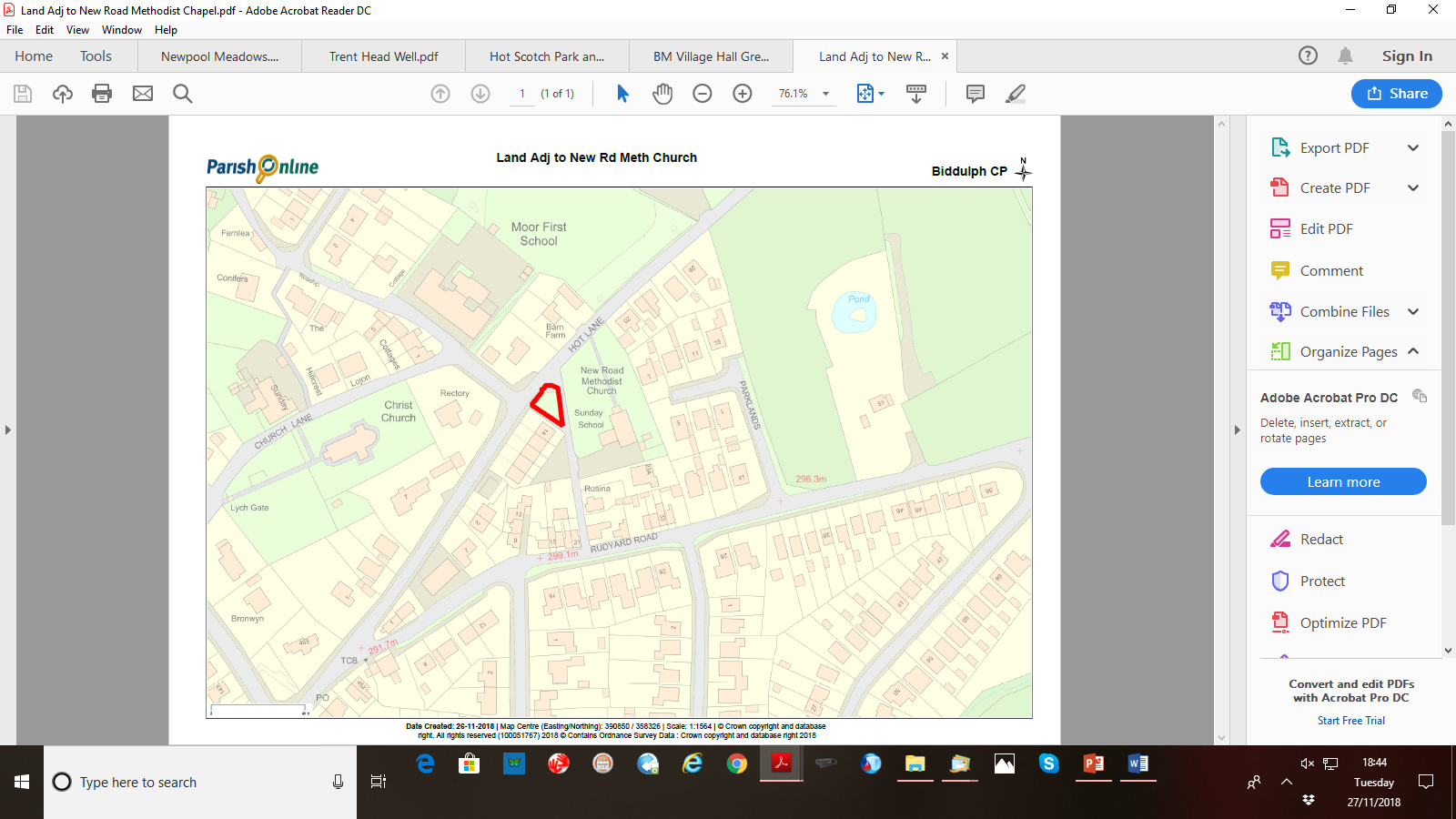 Site
Land adjacent New Rd Methodist ChurchGrid Reference / Post Code
53°07'20.2"N 2°08'19.5"WBrief DescriptionGreen space between bungalow and churchCriteria.Location
In reasonably close proximity to the community it serves√Adjacent to New Rd ChurchLocal Significance
Demonstrably special to a local community and holds a particular local significance, for example because of its beauty, historic significance, recreational value (including as a playing field), tranquility or richness of its wildlife.√Green space opposite school lane, used to display school well dressing tableaus.Size, Scale
Local in character and is not an extensive tract of land.√RecommendationSuitable for Local Green Space Designation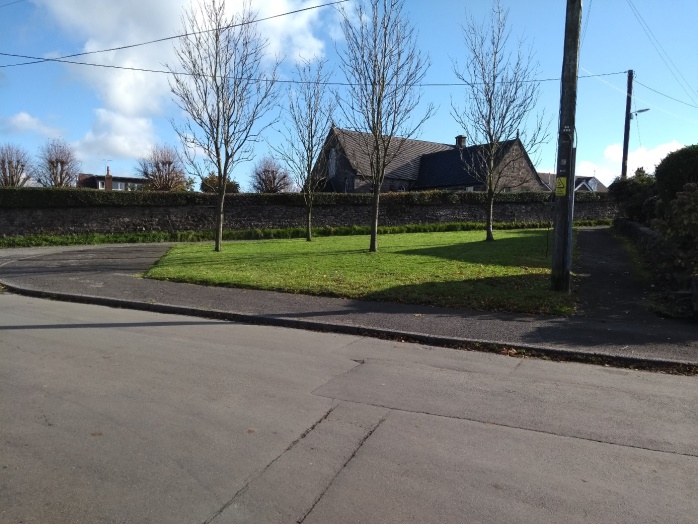 